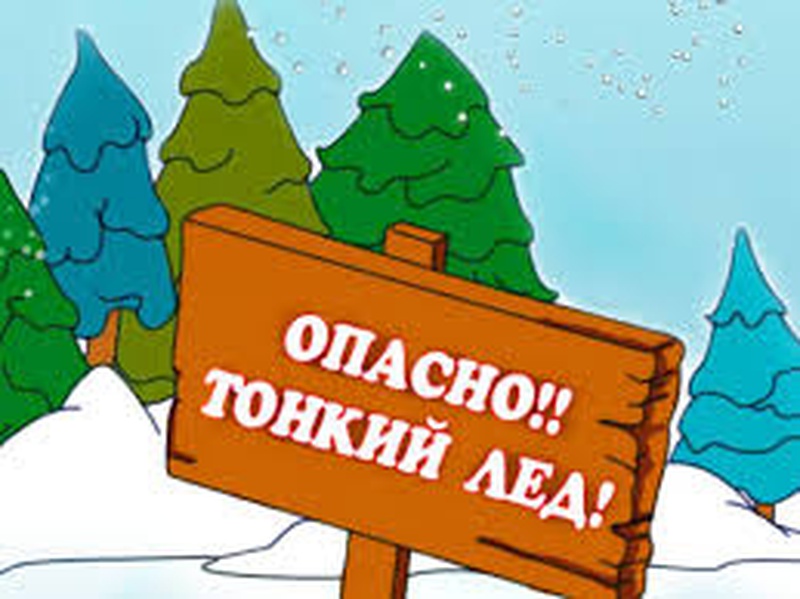 Приближается время весеннего паводка. Лед на реках становится рыхлым, «съедается» сверху солнцем, талой водой, а снизу подтачивается течением. Очень опасно по нему ходить: в любой момент может рассыпаться под ногами и сомкнуться над головой. Помните:  На весеннем льду легко провалиться;  Быстрее всего процесс распада льда происходит у берегов;  Весенний лед, покрытый снегом, быстро превращается в рыхлую массуБУДЬТЕ ВНИМАТЕЛЬНЫ И ОСТОРОЖНЫ! ЛЕД ВЕСНОЙ ОПАСЕН!